Адрес:249080, Калужская область,Малоярославецкий район,с. Детчино, улица Горького, 7а  Контактные телефоны (48431) 34-132 (факс) - директор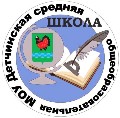 (48431) 34-581 - секретарь(48431) 34-531 - бухгалтерия   e-mail: mou_dsosh@mail.ruURL-адрес: www.40422-s-005.edusite.ruШКОЛА НЕ ОКАЗЫВАЕТ ПЛАТНЫЕ УСЛУГИ!План проезда к школе (со стороны Киевской трассы)Снимок с. Детчино (школы) из космоса (с помощью спутника)  УЧРЕДИТЕЛЬ: Муниципальный район «Малоярославецкий район».Функции и полномочия Учредителя Школы осуществляетМалоярославецкая районная администрация муниципального района «Малоярославецкий район»Фактический и юридический  адрес Учредителя:249096, Калужская область,  г. Малоярославец, пл. Ленина, д.1.АДМИНИСТРАЦИЯ:директор школы – Ефимова Марина Максимовна         1. Захарова Галина Викторовна - заместитель директора по УВР,  тел. 8(48431)34581.  2. Кондратенко Елена Борисовна - заместитель директора по УВР,  тел. 8(48431)34581.  3. Булченкова Ирина Павловна  - заместитель директора по УВР,  тел. 8(48431)34581  4. Сарычева Татьяна Александровна - заместитель директора по ВР,  тел. 8(48431)34581.  5. Никанорова Галина Владимировна - заведующая хозяйственной частью,  тел. 8(48431)34581  6.Приемохова Светлана Викторовна - главный бухгалтер, тел. 8(48431)34531  Часы работы: с 8-30 до 17-00 ч. с понедельника по пятницу. Суббота, воскресенье -  выходной деньЧасы приема по личным вопросам:понедельник - пятница с 14-00 до 15-00 ч.